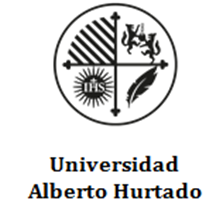 FACULTAD DE EDUCACION PROGRAMA DE MAGÍSTER EN GESTION Y DIRECCION EDUCACIONALFORMULARIO DE POSTULACIÓN 20201. Antecedentes personales2. Antecedentes académicosAnote en orden cronológico todos los estudios superiores que ha cursado, comenzando por el 
Título Profesional y adjuntando fotocopia de los certificados de títulos correspondientes. 3. Antecedentes Laboralesa) Empleo actual:b) Funciones: Describa las funciones que actualmente desempeña en su trabajo.c) Empleos anteriores (los tres últimos)4. Motivaciones. Al menos en 500 palabras describa su interés y sus expectativas por participar en este Programa. Señale de qué manera considera que este magíster le será útil para su desempeño profesional.5. Formalización de la postulaciónRequisitos de postulación:Poseer el grado de académico de licenciado y/o título profesional equivalente, correspondiente a una carrera de a lo menos 8 semestres y otorgado por una universidad nacional acreditada o internacional de reconocida calidad.Demostrar experiencia y/o interés en el área de la política educativa.Disposición de tiempo para asistir a clases en los horarios determinados y tiempo para el estudio personal.Dominio de inglés a nivel de lectura.Antecedentes para poder postular.Una fotocopia legalizada ante notario de los certificados de grado y/o post-grado.Fotocopia simple de documento de identidad.Currículum Vitae actualizado.Formulario de Postulación Completo.Una carta de su empleador principal, autorizando la asistencia del postulante a las clases.Dos cartas de recomendación según formato, firmadas por personas vinculadas al mundo académico y/o de las políticas educativas.Fotocopia de concentración de notas.Cristina Ahumada Coordinadora postgradoCorreo electrónico  cahumada@uahurtado.cl 
Página web:  http://www.uahurtado.cl http://educacion.uahurtado.cl 